DISTANČNÍ  VÝUKA  MŠ  BÁNOVDISTANČNÍ VÝUKA BŘEZEN 2021TŘÍDA:                       PLAVČÍCI                                   NÁMOŘNÍCI                                   KAPITÁNIČASOVÉ OBDOBÍ:   15. – 19. 2021 TÉMA:                     „PŘIŠLO JARO DO VSI, KDE JSI ZIMO, KDE JSI“CÍL:                          Všímat si probouzející se přírody, typických znaků jara - první jarní květiny a přílet      ptáků z teplých krajinINFORMACE PRO KAPITÁNY – (zde)POVÍDÁNÍ S RODIČI O JARU: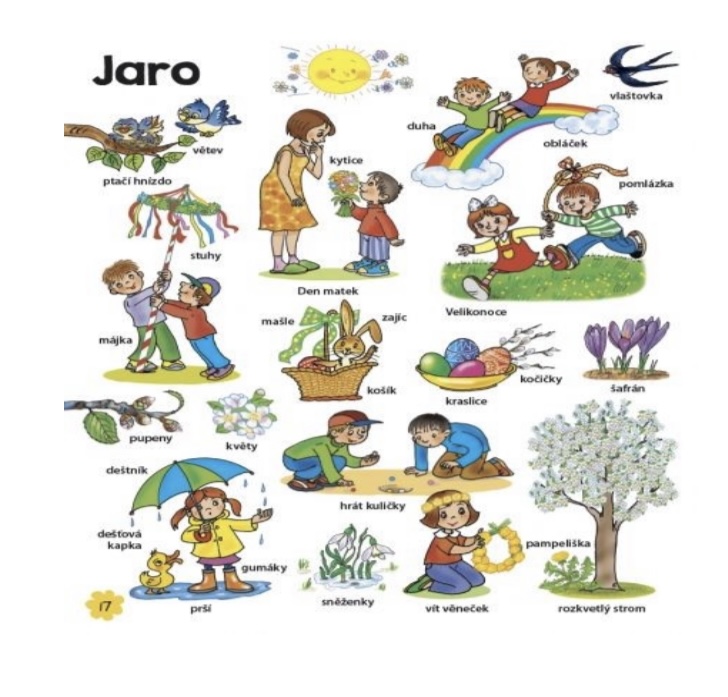 BÁSNÍČKY A PÍSNIČKY K TÉMATU:VYHÁNÍME ZIMU                                                   DOBRÉ RÁNO, DOBRÝ DEN,  ZIMU OD NÁS VYŽENEM!ZAVOLÁME SLUNÍČKO,TY SE PROBUĎ KYTIČKO!JARO ŤUKÁ NA DVEŘE,KDOPAK  Z  VÁS MU OTEVŘE?BARVY DUHY NESE VÁMA PTÁCI SE VRACÍ K NÁM.ROZPOČÍTADLOU POTOKA ROSTE KVÍTÍ,ŘÍKAJÍ MU PETRKLÍČ,NA KOHO TO SLOVO PADNE,TEN MUSÍ JÍT Z KOLA PRYČ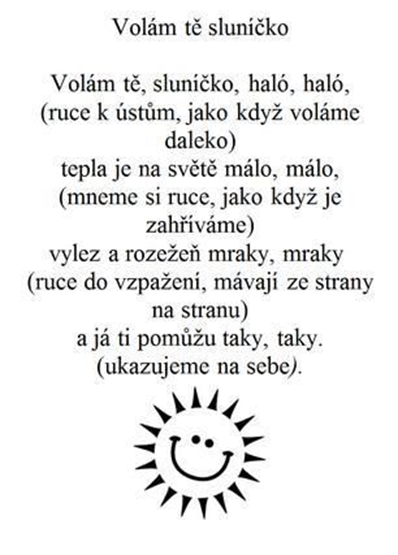 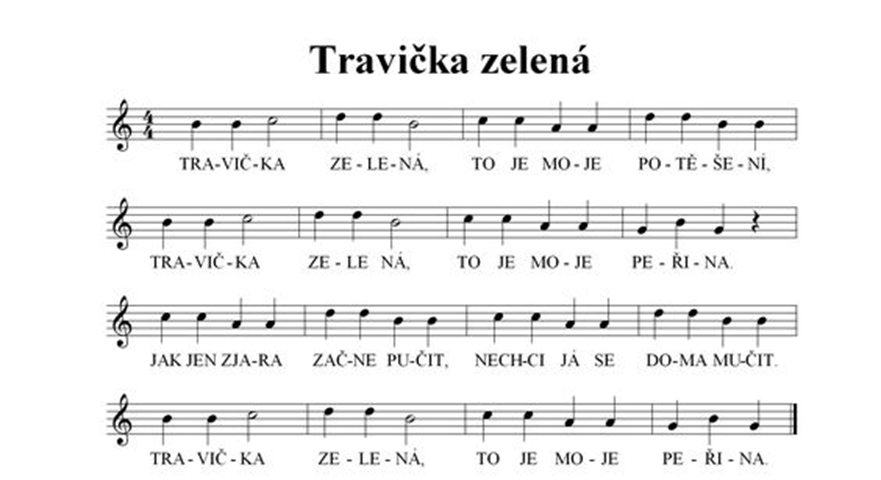 PÍSNIČKA – TRAVIČKA ZELENÁ  https://www.youtube.com/watch?v=8rZtcZ_3jnUPTÁČCI NA JAŘE: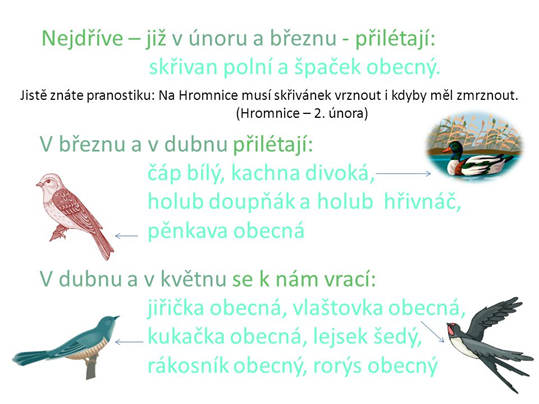 ODKAZ NA POHÁDKU „Jak krtek a skřivánek přivolali jaro“ (zde) 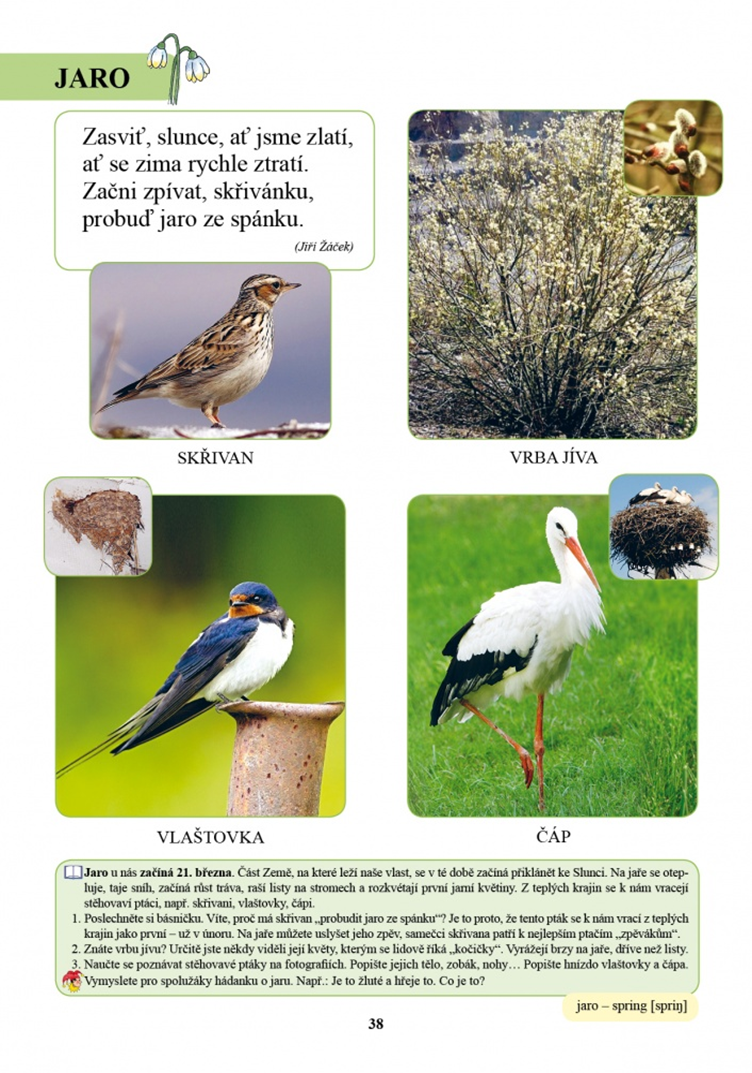 JARNÍ KVĚTINY: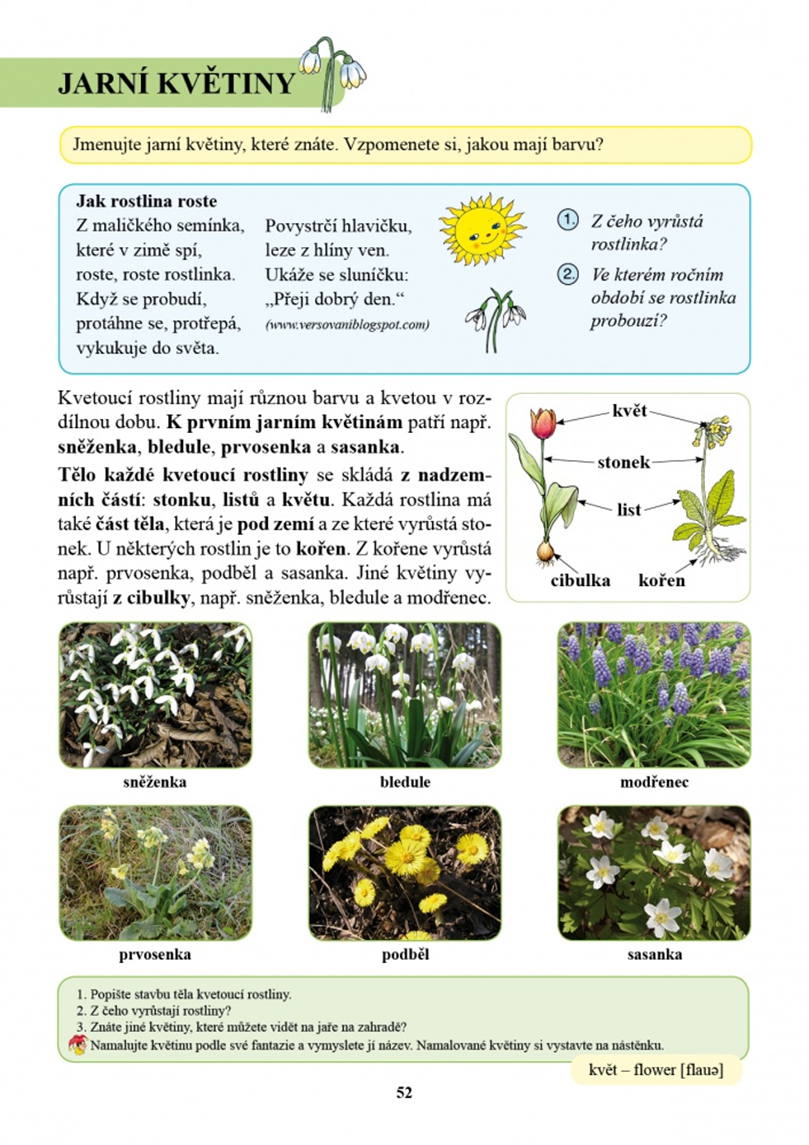 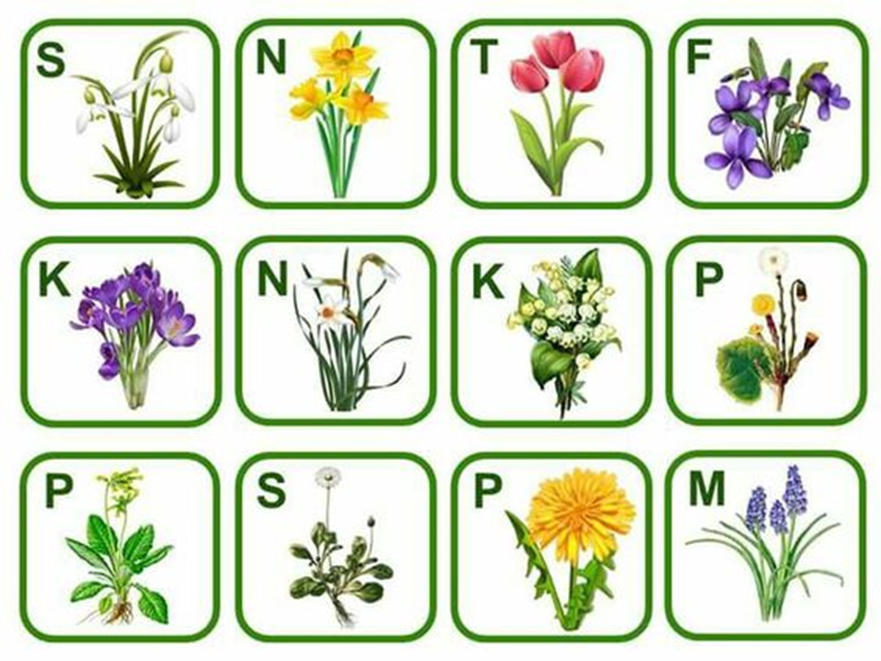 S – SNĚŽENKAN – NARCIST – TULIPÁN	F – FIALKAK – KROKUSN – NARCISK – KONVALINKAP – PODBĚLP – PETRKLÍČS – SEDMIKRÁSKAP – PAMPELIŠKAM – MODŘENECVÝTVARNÉ NÁMĚTY PRO TVOŘENÍ S DĚTMI: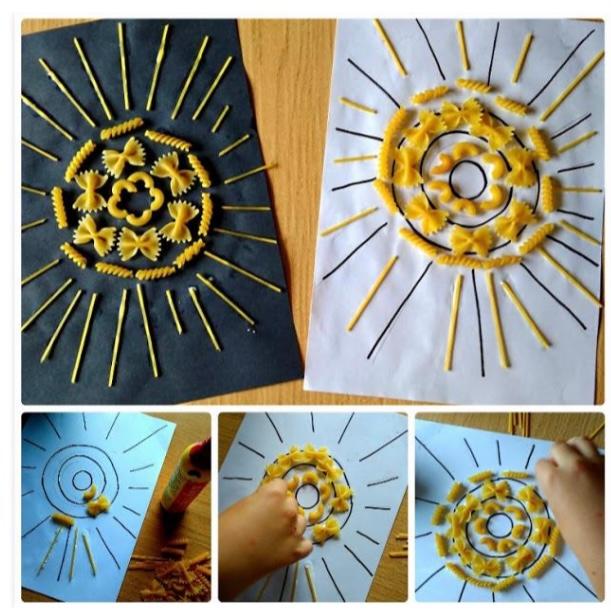 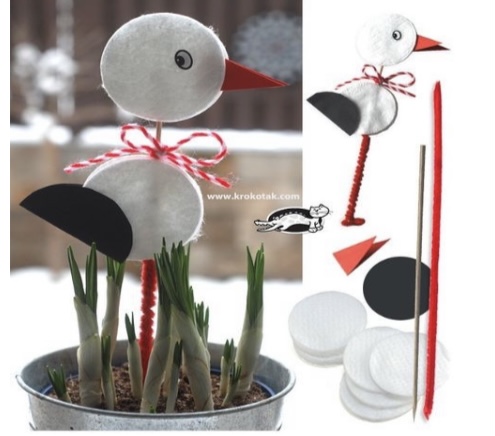 NÁMĚTY PRO AKTIVITY S MENŠÍMI DĚTMI:https://www.detskestranky.cz/https://www.vesela-chaloupka.cz/https://www.napadyproanicku.cz/DOBROVOLNÉ ONLINE PROCVIČOVÁNÍ PRO PŘEDŠKOLÁKY:https://skolakov.eu/cesky-jazyk/1-trida/nez-zacneme-cist/zrakove-vnimani/filipovy-hadanky/vyber.htmhttps://www.berneska.cz/predskolaci/